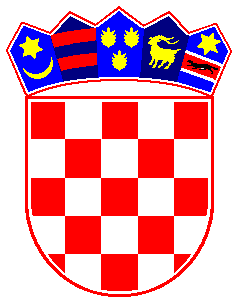  REPUBLIKA  HRVATSKAREPUBLIKE  HRVATSKE               ZAGREB URED PREDSJEDNIKA SUDABroj: 7-Su-45/2023-35U Zagrebu, 11. rujna 2023.OBAVIJEST KANDIDATIMA O VREMENU I MJESTU ODRŽAVANJA TESTIRANJAPrijavljene kandidate na oglas Visokog trgovačkog suda Republike Hrvatske objavljen 21. lipnja 2023. u Narodnim novinama, broj 67/23, na internetskoj stranici Visokog trgovačkog suda Republike Hrvatske, internetskoj stranci Ministarstva uprave i u Biltenu broj 118 Hrvatskog zavoda za zapošljavanje, na neodređeno vrijeme za prijam u radni odnos na radno mjesto 1. nadstojnik zgrade – 1 izvršitelj i 2. čistačica – 1 izvršitelj, a koji su podnijeli pravodobne i potpune prijave te ispunjavaju formalne uvjete iz oglasa, obavještavamo da će se testiranje održati18. rujna 2023.u prostorijama Visokog trgovačkog suda Republike Hrvatske,Savska cesta 62, Zagreb1. nadstojnik zgrade - s početkom u 14.00 sati2. čistačica- s početkom u 14.00 sati:- s početkom u 14.30 sati:Pravila testiranja:Po dolasku na provjeru znanja, od kandidata će biti zatraženo predočavanje odgovarajuće identifikacijske isprave radi utvrđivanja identiteta. Kandidati koji ne mogu dokazati identitet, kao i osobe za koje se utvrdi da nisu podnijele prijavu na oglas za radno mjesto za koje se obavlja testiranje, ne mogu pristupiti testiranju. 	Svi kandidati sami snose troškove dolaska i prisustvovanja testiranju.Za vrijeme boravka u zgradi VTSRH kandidati su dužni poštivati kućni red i postupati prema uputama članova Komisije i drugih službenih osoba. U slučaju kršenja kućnog reda i nepridržavanja uputa službenih osoba, kandidati će biti upozoreni na primjeran način, a ako se i dalje nastave neprimjereno ponašati bit će udaljeni s testiranja, te će se smatrati da su odustali od daljnjeg postupka testiranja.Za vrijeme provjere znanja i sposobnosti nije dopušteno:- koristiti se bilo kakvom literaturom odnosno bilješkama- koristiti mobitel ili druga komunikacijska sredstva- napuštati prostoriju u kojoj se provjera odvija bez odobrenja osobe koja provodi   testiranje- razgovarati s ostalim kandidatima niti na drugi način remetiti koncentraciju  kandidata.Ukoliko pojedini kandidat ne poštuje pravila testiranja bit će udaljen iz prostorije, a njegov rezultat Komisija neće priznati niti bodovati.O rezultatima oglasa kandidati će biti obaviješteni javnom objavom odluke rješenja o prijmu u državnu službu izabranog kandidata na internetskoj stranici Ministarstva uprave www.uprava.gov.hr i internetskoj stranici Visokog trgovačkog suda Republike Hrvatske www.vtsrh.hr.Dostava rješenja svim kandidatima smatra se obavljenom istekom osmog dana od dana objave na internetskoj stranici Ministarstva uprave www.uprava.gov.hr.KOMISIJA ZA PROVEDBU OGLASADostaviti.1. Odsjek za informatičku podršku radi objave na mrežnoj stranici 2. Kandidatima – e-mailomRB.ImePrezime1.IvanŠ.RB.ImePrezime1.JadrankaP.2.AleksandraK.RB.ImePrezime3.SuzanaL.4.MirjanaB.